Región de Murcia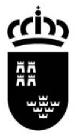 Consejería de Educación, Juventud y Deportes                                          Teléfonos de Información: 012/968362000Dirección General de Planificación Educativa y                                           P-2665
Recursos HumanosCURRICULUM VITAEDATOS PERSONALES.Primer Apellido Segundo ApellidoNombre	NIF 
Calle/VíaNúmero	Piso Puerta	Portal Escalera	Km. Código PostalProvincia	Municipio	LocalidadTeléfono	Movil	EmailTITULACIONES ACADÉMICAS.TRAYECTORIA PROFESIONAL.EXPERIENCIA EN FUNCIÓN DIRECTIVA.OTRAS FUNCIONES REALIZADAS.PARTICIPACIÓN EN DIFERENTES ORGANOS ADMINISTRATIVOS.CURSOS DE FORMACIÓN Y PERFECCIONAMIENTO.PUBLICACIONESOTROS MERITOS.NOTA: El presente modelo de Currículum Vitae es orientativo. Pudiendo el concursante presentar cualquier otro modelo, que ayude al Órgano competente a adoptar la decisión más adecuada.